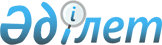 О внесении изменений в приказ заместителя Премьер-Министра Республики Казахстан - Министра сельского хозяйства Республики Казахстан от 22 августа 2017 года № 345 "Об утверждении Типового положения о координационном совете"Приказ Министра экологии и природных ресурсов Республики Казахстан от 28 февраля 2024 года № 50. Зарегистрирован в Министерстве юстиции Республики Казахстан 1 марта 2024 года № 34092
      ПРИКАЗЫВАЮ:
      1. Внести в приказ Заместителя Премьер-Министра Республики Казахстан-Министра сельского хозяйства Республики Казахстан от 22 августа 2017 года №345 "Об утверждении Типового положения о координационном совете" (зарегистрирован в Реестре государственной регистрации нормативных правовых актов под № 15713) следующие изменения: 
      в Типовом положении о координационном совете, утвержденном указанным приказом:
      подпункт 1) пункта 5 изложить в следующей редакции:
      "1) обеспечение прозрачности деятельности природоохранных учреждений, находящихся в ведении Комитета лесного хозяйства и животного мира Министерства экологии и природных ресурсов Республики Казахстан (далее – природоохранные учреждения) при принятии решений по вопросам развития туризма и рекреации на особо охраняемых природных территориях (далее – ООПТ);";
      пункт 9 изложить в следующей редакции:
      "9. Координационный совет формируется в составе председателя, секретаря и членов координационного совета. 
      Состав координационного совета формируется из числа членов неправительственных организаций, представителей общественных объединений, общественных деятелей, не состоящих на государственной службе и не относящихся приравненным к лицам, уполномоченным на выполнения государственных функций, представителей местного органа самоуправления, представителей местных исполнительных и представительных органов, бизнес-сообщества, субъектов предпринимательства, сотрудников территориального подразделения уполномоченного органа в области лесного хозяйства и животного мира (не более 1 (одного) представителя) и сотрудников природоохранных учреждений (не более 2 (двух) представителей).
      Численный состав координационного совета нечетный, не более 13 представителей.
      Количество представителей гражданского общества в координационном совете должно составлять не менее двух третей от общего числа его членов.";
      пункт 10 изложить в следующей редакции:
      "10. Координационный совет возглавляет председатель. Председатель координационного совета избирается путем открытого голосования большинством голосов членов координационного совета.";
      пункт 11 изложить в следующей редакции:
      "11. Для формирования проектов повестки дня координационного совета, ведения протокола заседания, информирование членов координационого совета об очередном заседани назначается секретарь из числа сотрудников природоохранного учреждения. Секретарь не является членом координационного совета.";
      пункт 14 изложить в следующей редакции:
      "14. Заседания координационного совета проводятся не реже одного раза в квартал.";
      пункт 17 изложить в следующей редакции:
      "17. Протокол подписывается председателем, членами координационного совета и секретарем и вступает в силу с момента его подписания.";
      пункт 18 изложить в следующей редакции:
      "18. Заседания координационного совета являются открытыми. Решения координационного совета имеют рекомендательный характер.".
      2. Комитету лесного хозяйства и животного мира Министерства экологии и природных ресурсов Республики Казахстан в установленном законодательством порядке обеспечить:
      1) государственную регистрацию настоящего приказа в Министерстве юстиции Республики Казахстан;
      2) размещение настоящего приказа на интернет-ресурсе Министерства экологии и природных ресурсов Республики Казахстан;
      3) в течение десяти рабочих дней после государственной регистрации настоящего приказа в Министерстве юстиции Республики Казахстан представление в Департамент юридической службы Министерства экологии и природных ресурсов Республики Казахстан сведений об исполнении мероприятий, предусмотренных подпунктами 1) и 2) настоящего пункта.
      3. Контроль за исполнением настоящего приказа возложить на курирующего вице-министра экологии и природных ресурсов Республики Казахстан.
      4. Настоящий приказ вводится в действие по истечении десяти календарных дней после дня его первого официального опубликования.
					© 2012. РГП на ПХВ «Институт законодательства и правовой информации Республики Казахстан» Министерства юстиции Республики Казахстан
				
      Министр экологиии природных ресурсовРеспублики Казахстан

Е. Нысанбаев
